ПРАВИТЕЛЬСТВО РЕСПУБЛИКИ  АЛТАЙМИНИСТЕРСТВО РЕГИОНАЛЬНОГО РАЗВИТИЯРЕСПУБЛИКИ АЛТАЙ(Минрегионразвития РА)ПРИКАЗ«___» _____ 2018 года                                                                   № ____-Дг. Горно-АлтайскО внесении изменений в Порядок информирования органами местного самоуправления в Республике Алтай собственников помещений в многоквартирных домах о способах формирования фонда капитального ремонта общего имущества в многоквартирном доме, о порядке выбора способа формирования фонда капитального ремонта общего имущества в многоквартирном доме 	В соответствии с абзацем двадцать восьмым пункта 36 Положения о Министерстве регионального развития Республики Алтай, утвержденного постановлением Правительства Республики Алтай от 18 мая 2006 года № 99,	ПРИКАЗЫВАЮ:Внести в Порядок информирования органами местного самоуправления в Республике Алтай собственников помещений в многоквартирных домах о способах формирования фонда капитального ремонта общего имущества в многоквартирном доме, о порядке выбора способа формирования фонда капитального ремонта общего имущества в многоквартирном доме, утвержденный приказом Министерства регионального развития Республики Алтай от 28 июня 2018 года № 332-Д, следующие изменения:а) подпункт «а» пункта 3 после слов «в течение 30» дополнить словом «календарных»;б) пункте 4 после слов «в течение 30» дополнить словом «календарных».И.о. министра								      В.Г. ЕмельяновИсп.: М.Н. Николаева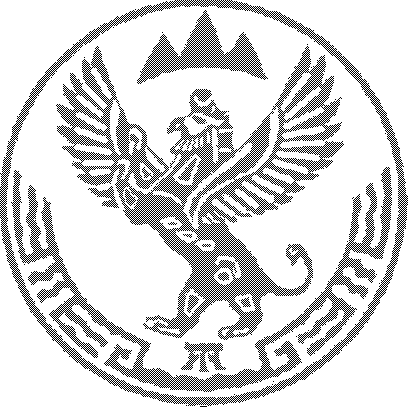 